Minnesota Valley Testing Laboratories, Inc.1126 North Front Street Bldg #2New Ulm MN 56073Phone:  507-354-8517Minnesota Valley Testing Laboratories, Inc.1126 North Front Street Bldg #2New Ulm MN 56073Phone:  507-354-8517Lab Use Only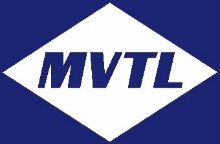 Feed Analysis Request Form Company Name and address Company Name and addressLab Use OnlyFeed Analysis Request Form Company Name and address Company Name and addressAccount Number:  P.O. # Contact Person: Phone Number:Date Sent:Date Sent:Date Sent:Date Sent:E-mail address:E-mail address:Date Sent:Date Sent:Project Name:Project Name:Comments:Comments:Comments:Comments:Sample DescriptionProduct TypeEstimated Levels w/unitslab use only